台灣基層中醫師協會－經營管理研討會時間：108年4月28日（週日）14:00-17:00地點：YWCA台北基督教女青年會 (台北市中正青島西路7號3樓R301教室)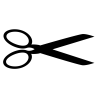 時間演 講 主 題主 講 人主持人13:30-14:00講座報到講座報到講座報到14:00-15:20如何快速提升醫師自我成熟度?陳冠仁
醫　師何紹彰
監事長15:20-15:40中場休息及提問時間中場休息及提問時間陳朝龍 秘書長15:40-17:00診所經營管理-成功的祕訣陳冠仁
醫　師何紹彰
監事長台灣基層中醫師協會 經營管理研討會 報名表台灣基層中醫師協會 經營管理研討會 報名表台灣基層中醫師協會 經營管理研討會 報名表台灣基層中醫師協會 經營管理研討會 報名表姓名身份證字號(申請積分必填) 電話 中醫師證書號碼：
台中醫字第____________________________號(申請積分必填) 報名
費用□會員 課程免費 (需繳納108年常年會費之會員即享有)課程免費 (需繳納108年常年會費之會員即享有)報名
費用□非會員＊課程報名費：600元（可現場報名）現場加入本協會可折抵報名費  (入會費1000；常年會費1200)＊課程報名費：600元（可現場報名）現場加入本協會可折抵報名費  (入會費1000；常年會費1200)積分
費用 □申請中醫師繼續教育積分費「專業品質」，3小時學分300元 □申請中醫師繼續教育積分費「專業品質」，3小時學分300元 □申請中醫師繼續教育積分費「專業品質」，3小時學分300元 匯款
資訊合作金庫行銀-大同分行(銀行代碼006- 0431)帳號：5126-717-618728　戶名：台灣基層中醫師協會 匯款後請傳真收據影本至本會確認 電話： 03-936-6819　劉小姐   協會傳真：03-956-3106 合作金庫行銀-大同分行(銀行代碼006- 0431)帳號：5126-717-618728　戶名：台灣基層中醫師協會 匯款後請傳真收據影本至本會確認 電話： 03-936-6819　劉小姐   協會傳真：03-956-3106 合作金庫行銀-大同分行(銀行代碼006- 0431)帳號：5126-717-618728　戶名：台灣基層中醫師協會 匯款後請傳真收據影本至本會確認 電話： 03-936-6819　劉小姐   協會傳真：03-956-3106 